02-260 УАЗ-450Д 4х4 лёгкий бортовой грузовик  гп 800 кг, вес прицепа 850 кг, мест 2, полный вес 2.65 тн, УАЗ-450 62 лс, 90 км/час, первый советский грузовик с кабиной над двигателем г. Ульяновск, 1958-66 г.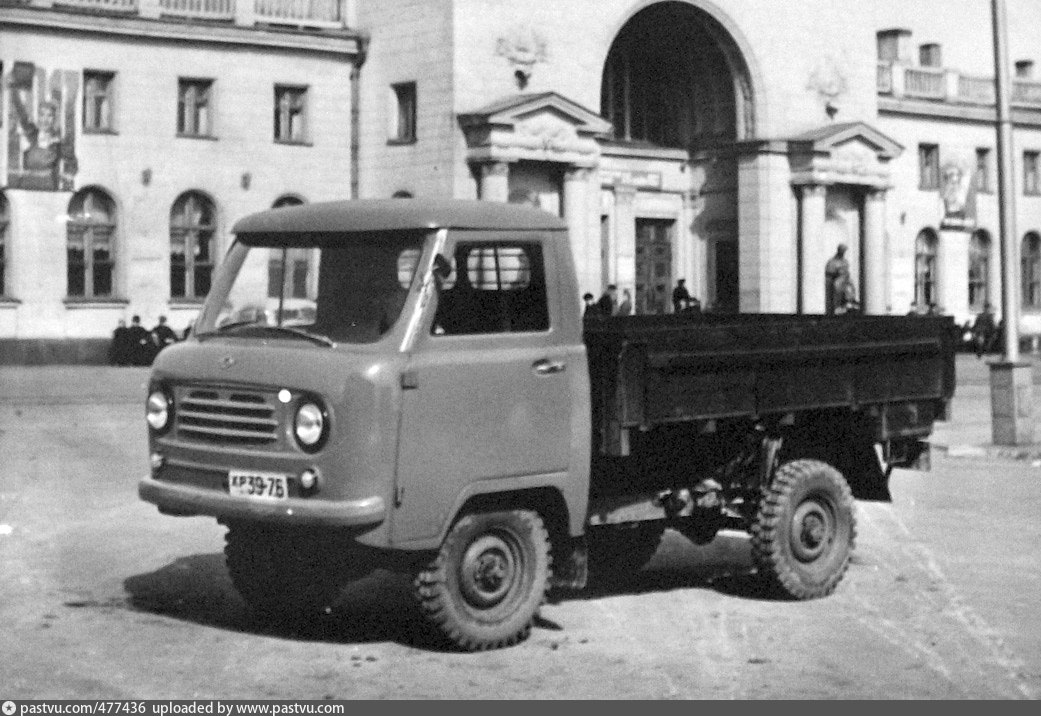  В декабре 1954 года, Горьковский автозавод передал на УАЗ документацию и оборудование для производства армейского джипа ГАЗ-69. Первой самостоятельной разработкой Ульяновского автозавода стал полноприводной автомобиль УАЗ-450. История этой машины ведёт своё начало с весны 1955 года, когда сотрудникам отдела главного конструктора УАЗа во главе с Иваном Алексеевичем Давыдовым поручили спроектировать на шасси армейского ГАЗ-69 лёгкий грузовой автомобиль грузоподъёмностью 800 кг. Поскольку колёсная база у «газика» составляла лишь 2300 мм, разместить на его раме платформу для 800-кг груза оказалось возможным лишь при вагонной компоновке автомобиля. В этом же 1955-м году на автозаводе было собрано пять автомобилей-прототипов для проведения испытаний. УАЗ-450 стал первым в мире массовым полноприводным автомобилем вагонной компоновки, а бортовой грузовик на его базе – первым советским автомобилем с кабиной, расположенной над двигателем. Серийный выпуск полноприводных автомобилей был развёрнут в октябре 1958 года. Машины строились в четырёх основных вариантах: санитарный автомобиль УАЗ-450А, цельнометаллический фургон УАЗ-450, способный перевозить 750 кг груза, грузовик с деревянной бортовой платформой УАЗ-450Д, рассчитанный на перевозку 800 кг груза и 11-местный микроавтобус УАЗ-450В. Все машины оснащались 62-сильным 4-цилиндровым бензиновым нижнеклапанным двигателем ГАЗ М21Г рабочим объёмом 2,432 л, представлявшим собой модернизированный мотор легкового автомобиля «Победа» с цилиндрами, расточенными до диаметра 88 мм. От «Победы» использовалась также трёхскоростная коробка передач. Двухступенчатая раздаточная коробка, штампованная рама, неразрезные передний и задний мосты были позаимствованы от ГАЗ-69. Автомобили серии «450» имели отключаемый передний привод с шариковыми ШРУСами и односкатные колёса с 25-дюймовыми шинами. Автомобили развивали скорость до 90 км/ч; усреднённый расход топлива составлял 14 л/100 км. Серийный бортовой грузовикв имел грузоподъемность 0,8 тонн и был способен буксировать бестормозной легковой прицеп с общей массой 0,85 тонн. Кузов – деревянная платформа с тремя открывающимися бортами, кабина – двухместная, цельнометаллическая с «панорамным» лобовым стеклом.   В 1961 г. на базе УАЗ-450 завод начал производство заднеприводных машин: фургон с колесной формулой 4х2 – УАЗ-451, бортовой грузовик УАЗ-451Д и медицинский автомобиль УАЗ-451А. В середине 1960-х годов полноприводные грузовички и фургоны модернизировали. В частности, их оснастили более мощным 70-сильным двигателем ГАЗ-21 с рабочим объёмом 2,4 л и 4-ступенчатой коробкой перемены передач. Изменили и внешний вид передней части машины. Модернизированные автомобили получили новые обозначения. Полноприводной бортовой грузовик стал называться УАЗ-452Д, фургон – УАЗ-452, санитарный автомобиль – УАЗ-452А. В это же время с конвейера сошёл компактный десятиместный автобус УАЗ-452В. Обновлённые машины отличала упрощённая облицовка радиатора, сохранившаяся до наших дней.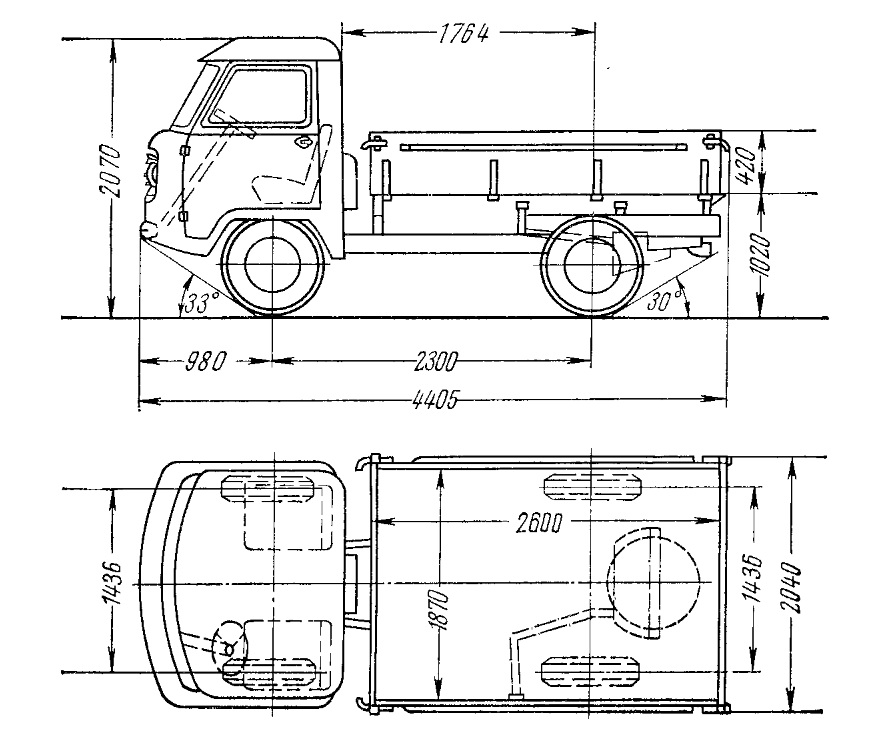 Технические характеристики УАЗ-450ДТехнические характеристики УАЗ-450ДГоды выпуска1958-1965Тип кузовагрузовик бортовойКолёсная формула4 х 4ГабаритыГабаритыДлина4405 мм.Ширина2040 мм.Высота2070 мм.Колесная база2300 мм.Колея колёс1,442 м.Масса1700 кг. Клиренс220 мм. Радиус разворота внешний6,8 м. Грузовая платформаГрузовая платформаПогрузочная высота1020 мм. Длина кузова2600 мм. Ширина кузова1870 мм. Высота бортов кузова420 мм. Трансмиссия Трансмиссия Сцеплениеоднодисковое, сухое Тормоз ножной колодочный на все колёса с гидравл. приводомТормоз ручной колодочный на карданный вал с мех. приводомРулевой механизмГлобоид. червяк и гребенчатый роликПодвеска передняяна двух полуэллептических рессорах, амортизаторы гидравлическиеДвигательДвигательДвигательГАЗ М21Г Компоновка двигателяПередняяДвигатель/система питаниячетырёхтактный / карбюраторнаяЧисло передачМеханическая, 3 ступениЧисло цилиндров4Число клапанов/расположение8 / верхнееДиаметр цилиндров88 мм.Ход поршня100 мм.Рабочий объём2430 см3Степень сжатия6,6Мощность 62 л.с. при 3800 об/мин.Макс. крутящий момент15,2 при 2000 об/мин.Порядок работы цилиндров1-2-4-3ДинамикаДинамикаМаксимальная скорость90 км/ч.Расход топлива14 л. на 100 кмРазмер шин8,40-15Грузоподъёмность800 кг.Вес буксируемого прицепа850 кг.Глубина преодолеваемого брода0,5 м.